На основу члана 34. став 7. Закона о подстицајима у пољопривреди и руралном развоју (,,Службени гласник РС”, бр. 10/13, 142/14, 103/15 и 101/16),Министар пољопривреде, шумарства и водопривреде доносиПРАВИЛНИКо изменама и допунaмa Правилника о подстицајима за инвестиције у физичку имовину пољопривредног газдинства за набавку нових машина и опреме за унапређење примарне производње биљних култура(„Службени гласник РС“ број 78/2020)Члaн 1.У Правилнику о подстицајима за инвестиције у физичку имовину пољопривредног газдинства за набавку нових машина и опреме за унапређење примарне производње биљних култура („Службени гласник РС”, бр. 48/18 и 29/19), у члану 3. тачка 6) после речи: ,,болестиˮ додају се речи: ,,и градаˮ.Члан 2.У члану 6. став 1. тачка 6) тачка на крају замењује се тачком и запетом.После тачке 6) додаје се тачка 7), која гласи:„7) црква и верска заједница, регистроване у складу са законом којим се уређују цркве и верске заједнице.”.После става 5. додаје се став 6, који гласи:„Лице из става 1. тачка 7) овог члана може остварити право на подстицаје ако је уписано у Регистар цркава и верских заједница, у складу са законом којим се уређују цркве и верске заједнице.ˮ.Члан 3.У члану 7. тачка 6) брише се.Члан 4.У члану 8. став 1. тачка 1) подтачка (3) речи: ,,од 0,2 до 100 haˮ замењују се речима: ,,до 2 haˮ.Члан 5.Чл. 11. и 12. мењају се и гласе:,,Члан 11.За остваривање права на подстицаје потребна је следећа документација:1) рачун за набавку предметне инвестиције;2) отпремница за набавку предметне инвестиције за коју је, у складу са посебним прописима, утврђена обавеза издавања отпремнице, односно међународни товарни лист ако је подносилац захтева директно извршио увоз предмета инвестиције;3) доказ о извршеном плаћању предметне инвестиције и то: потврдa о преносу средстава или извод, оверене од стране банке, а у случају када је физичко лице извршило готовинско плаћање или плаћање картицом може доставити само фискални исечак;4) гарантни лист, односно изјаву о саобразности за извршену набавку предметне опреме, машина и механизације за коју је утврђена обавеза издавања гарантног листа, односно изјаву добављача да иста не подлеже обавези издавања гарантног листа;5) јединствена царинска исправа ако је подносилац захтева директно извршио увоз предмета инвестиције;6) уверење о измиреним доспелим обавезама по основу јавних прихода, издато од стране надлежног органа јединице локалне самоуправе;7) потврда надлежног органа јединице локалне самоуправе према месту пребивалишта, односно седишта подносиоца захтева да за предметну инвестицију не користи подстицаје по неком другом основу (субвенције, подстицаји, донације), односно да иста инвестиција није предмет другог поступка за коришћење подстицаја;8) потврда надлежног покрајинског органа да за предметну инвестицију не користи подстицаје по неком другом основу (субвенције, подстицаји, донације), односно да иста инвестиција није предмет другог поступка за коришћење подстицаја – ако подносилац захтева има пребивалиште, односно седиште на територији аутономне покрајине.Документација из члана 11. став 1. тач. 1)–5) овог правилника мора бити издата у периоду од 1. јануара године у којој се подноси захтев до дана подношења захтева за остваривање права на подстицаје.Ако је подносилац захтева предузетник, привредно друштво или земљорадничка задруга, поред документације из става 1. овог члана потребан је и извод из Регистра привредних субјеката, као и потврде Агенције за привредне регистре да:1) није регистровано да му је изречена правоснажна судска или управна мера забране обављања делатности;2) није регистровано да је осуђиван због привредног преступа;3) није регистрован поступак ликвидације или стечаја, нити је престао да постоји услед судске или одлуке другог органа са обавезујућом снагом;4) да је према подацима из финансијског извештаја разврстано у микро, мало или средње правно лице, у складу са законом којим се уређује рачуноводство – за привредна друштва и земљорадничке задруге.Ако је подносилац захтева земљорадничка задруга поред документације из ст. 1. и 3. овог члана, потребан је и попуњен Образац 2 – Табела чланова задруге, који је одштампан уз овај правилник и чини његов саставни део, који доставља подносилац захтева.Ако је подносилац захтева средња школа, поред документације из става 1. овог члана, потребно је и решење о верификацији за образовни профил у подручју рада пољопривреде, производње и прераде хране, издато од стране министарства надлежног за послове образовања.Ако је подносилац захтева научноистраживачка организација поред документације из става 1. овог члана, потребан је и акт да је уписана у Регистар научноистраживачке организације, у складу са законом којим се уређује научноистраживачка делатност.Ако је подносилац захтева црква или верска заједница, поред документације из става 1. овог члана, потребан је и акт о упису у Регистар цркава и верских заједница, који води министарство надлежно за послове правде.Ако подносилац у Регистру има уписано пољопривредно земљиште под производњом грожђа, поред документације из става 1. овог члана потребна је и копија решења о упису у Виноградарски регистар у складу са законом који уређује вино.Члан 12.Документацију из члана 11. став 1. тач. 6)–8), став 3. и ст. 5–8. овог правилника, Управа прибавља по службеној дужности у складу са законом којим се уређује општи управни поступак.ˮ.Члан 6.Прилог – Табела – Подстицаји и прихватљиве инвестиције у физичку имовину пољопривредног газдинства за набавку нових машина и опреме за унапређење примарне производње биљних култура и Образац 1 – Захтев за остваривање права на подстицаје за инвестиције у физичку имовину пољопривредног газдинства за набавку нових машина и опреме за унапређење примарне производње биљних култура у ___________ години, који су одштампани уз Правилник о подстицајима за инвестиције у физичку имовину пољопривредног газдинства за набавку нових машина и опреме за унапређење примарне производње биљних култура („Службени гласник РС”, бр. 48/18 и 29/19) и чини његов саставни део, замењују се новим Прилогом – Табела – Подстицаји и прихватљиве инвестиције у физичку имовину пољопривредног газдинства за набавку нових машина и опреме за унапређење примарне производње биљних култура и новим Обраcцем 1 – Захтев за остваривање права на подстицаје за инвестиције у физичку имовину пољопривредног газдинства за набавку нових машина и опреме за унапређење примарне производње биљних култура у ___________ години, који су одштампани уз овај правилник и чинe његов саставни део.Члан 7.Захтеви за остваривање права на подстицаје поднети до дана ступања на снагу овог правилника решаваће се у складу са прописом који је био на снази у време њиховог подношења.Члан 8.Oвaj прaвилник ступa нa снaгу наредног дaнa oд дaнa oбjaвљивaњa у ,,Службeнoм глaснику Рeпубликe Србиje”.Број 110-00-00107/2018-09У Београду, 26. маја 2020. годинеМинистар,Бранислав Недимовић, с.р.ПрилогТАБЕЛА – ПОДСТИЦАЈИ И ПРИХВАТЉИВЕ ИНВЕСТИЦИЈЕ У ФИЗИЧКУ ИМОВИНУ ПОЉОПРИВРЕДНОГ ГАЗДИНСТВА ЗА НАБАВКУ НОВИХ МАШИНА И ОПРЕМЕ ЗА УНАПРЕЂЕЊЕ ПРИМАРНЕ ПРОИЗВОДЊЕ БИЉНИХ КУЛТУРА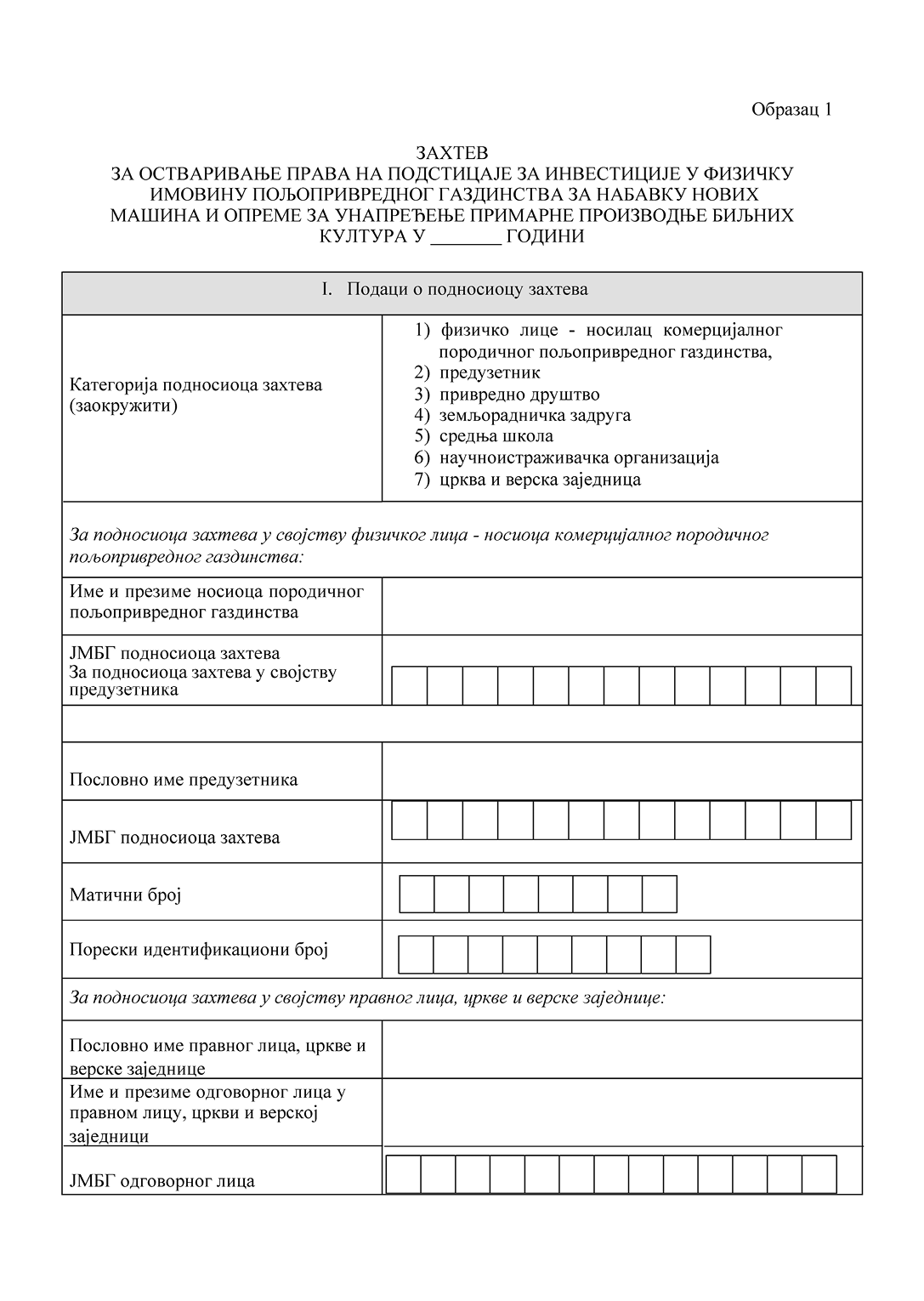 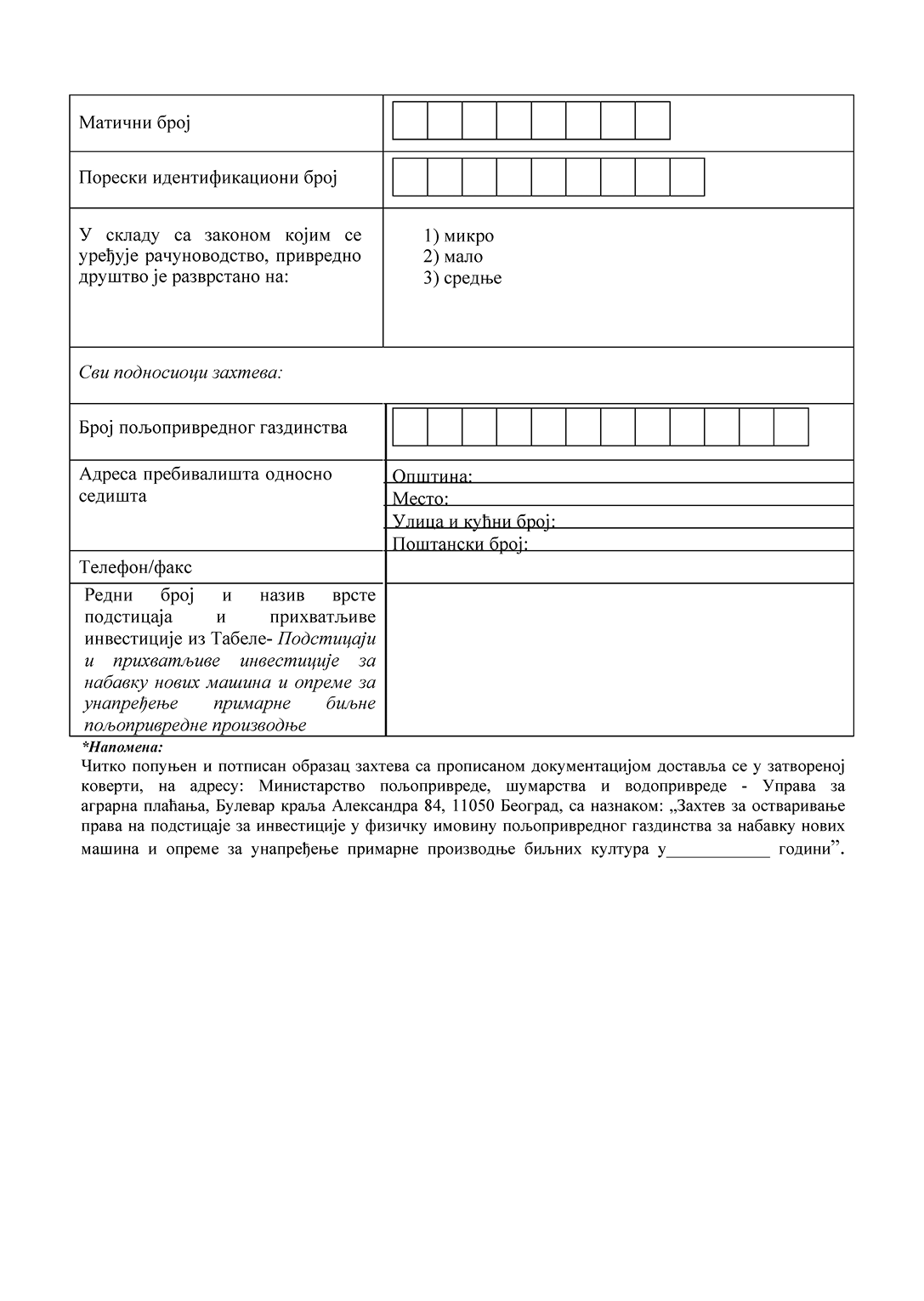 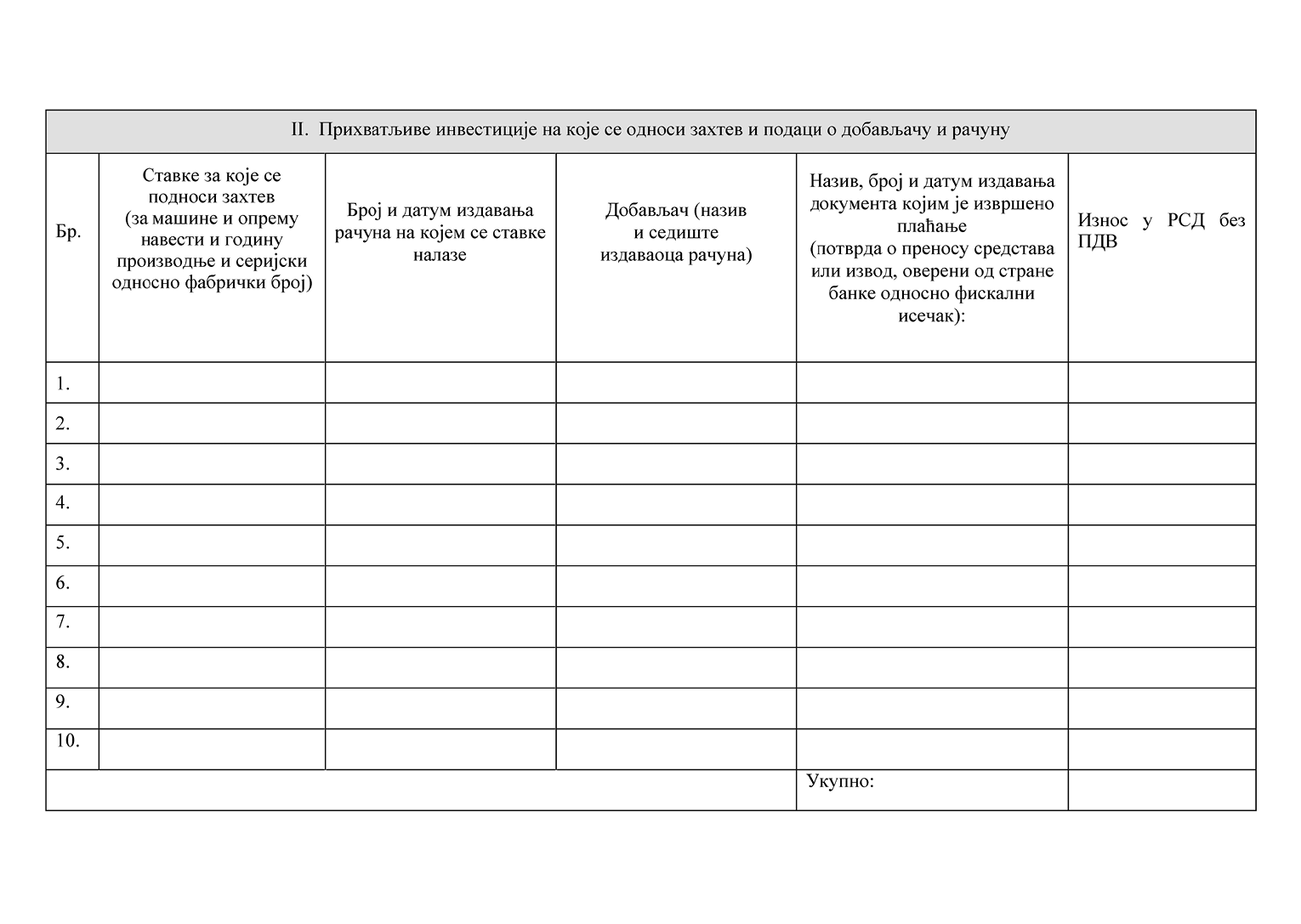 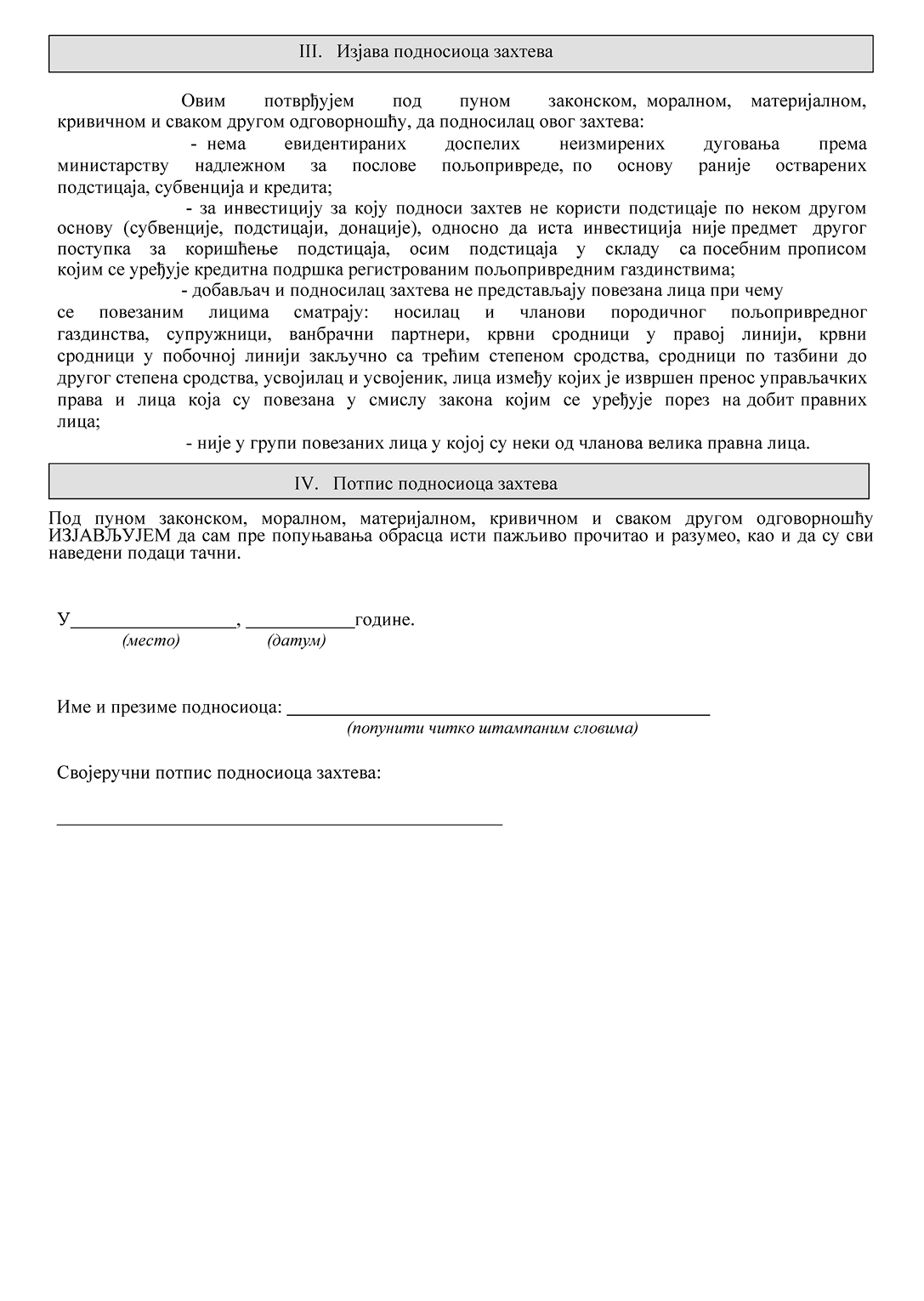 Ред.бројВРСТА ПОДСТИЦАЈАПРИХВАТЉИВЕ ИНВЕСТИЦИЈЕ1.Подстицаји за инвестиције за набавку нових машина и опреме за примарну производњу биљних култура у заштићеном простору1) конструкције за пластенике (алуминијумске, поцинковане челичне, челичне и пластичне);2) вишегодишње, вишеслојне фолије за покривање пластеника;3) фолије за сенчење и спречавање губитака топлоте, изузимајући малч фолије;4) мреже за сенчење објекта;5) опрема и уређаји за додатно осветљење у заштићеном простору;6) машине за сетву/садњу и мулчирање у заштићеном простору;7) опрема и уређаји за хидропоничну производњу биљака у заштићеном простору;8) опрема за вентилацију, хлађење, односно грејање простора (центрифугални или аксијални вентилатори, измењивачи топлоте, компресори, кондензатори, вентили, котлови/горионици и пумпе за циркулацију ваздуха);9) опрема и уређаји за вештачко опрашивање биљака;10) системи за наводњавање са могућношћу ђубрења и влажење простора микроорошавањем (разводне цеви, латерале, микрораспршивачи, распршивачи, распрскивачи, спојнице, филтери, вентили и славине);11) опрема за обогаћивање угљен диоксидом (ткз. ђубрење угљен диоксидом при производњи у заштићеном простору);12) машине за пуњење саксија супстратом;13) машине за прављење супстрата за производњу цвећа;14) опрема за испитивање параметара заштићеног простора:а) инструменти за мерење нивоа угљен-диоксида у затвореном простору,б) инструменти за мерење температуре и влажности земљишта, супстрата и ваздуха,в) инструменти за мерење електропроводљивости воде и хранљивог раствора (ЕС метри),г) инструменти за мерење киселости земљишта и супстрата (pH метри);15) бокс палете;16) мотокултиватори до 10 kw;17) тримери.2.Подстицаје за инвестиције за набавку нових машина и опреме за примарну производњу воћа и грожђа1) противградна мрежа;2) носачи за противградну мрежу;3) стубови за ограђивање воћњака и винограда;4) жичана ограда за ограђивање воћњака и винограда;5) материјали за покривање воћарско-виноградарских култура у циљу заштите од мраза – агротекстил;6) трогодишње малч фолије – само за јагоду;7) материјали за покривање воћарско-виноградарских култура у циљу заштите од високих температура – мрежа за сенчење;8) системи за наводњавање у циљу заштите од мраза: разводне цеви, латерале, микрораспршивачи, распршивачи, распрскивачи, спојнице, филтери, вентили, као и славине;9) прикључне тракторске косачице и машине за кошење и ситњење биљне масе између редова у воћњаку и винограду;10) ротоситнилице (ротофрезе);11) фростбустери горионици (прикључна машина);12) задимљивачи (фогери);13) наслони за производне засаде воћа и грожђа (бетонски, метални или дрвени стубови), са пратећом опремом;14) прикључна механизација за ситњење и скупљање и брикетирање остатака после жетве/резидбе (балирке, сечке/млинови, брикетерирке до 500 kg/час);15) машине и опрема за орезивање и обликовање биља;16) бокс палете;17) противградни топ;18) мотокултиватори до 10 kw;19) тримери.3.Подстицаји за инвестиције за набавку нових машина и опреме за примарну производњу поврћа, цвећа, ароматичног и лековитог биља1) материјали за покривање повртарских култура и цвећа, у циљу заштите од мраза – агротекстил;2) материјали за покривање поврћа и цвећа, у циљу заштите од високих температура – мрежа за сенчење;3) прикључне сејалице/садилице за сетву/садњу поврћа и цвећа;4) системи за наводњавање у циљу заштите од мраза: разводне цеви, латерале, микрораспршивачи, распршивачи, распрскивачи, спојнице, филтери, вентили као и славине;5) мотокултиватори до 10 kw;6) тримери.4.Подстицаји за инвестиције за набавку нових машина и опреме за убирање воћа, грожђа, поврћа, цвећа, ароматичног и лековитог биља1) тресачи, односно други берачи за воће и винову лозу;2) машине за скупљање језграстог воћа;3) покретне платформе за бербу;4) машине за убирање поврћа и цвећа на њиви;5) елеватори – купилице за утовар извађеног поврћа на њиви;6) машине за везивање резаног цвећа;7) мотокултиватори до 10 kw;8) тримери.5.Подстицаји за инвестиције за набавку нових машина и опреме за примарну производњу житарица, индустријског и крмног биља1) сејалице за сетву житарица, индустријског, односно крмног биља;2) сушаре за житарице.6.Подстицаји за инвестиције за набавку нових машина и опреме за обраду земљишта, заштиту биљака од болести и града, корова и штеточина, прихрањивање/ђубрење, бербу и транспорт примарних пољопривредних производа1) набавку машина за основну обраду земљишта (плугови, тањираче);2) набавку машина за допунску обраду земљишта (култиватори, грубери, подривачи, сетвоспремачи, дрљаче);3) ротоситнилице и ротофрезе;4) ваљкови за после сетвену обраду земљишта;5) међуредни култиватори;6) набавку машина за ђубрење земљишта (расипачи минералног ђубрива минималног капацитета 500 литара);7) набавку машина за заштиту биља (тракторске прскалице, атомизери, машине за апликацију пестицида у зони реда);8) машине за уситњавање биљне масе након жетве (сечке и тарупи);9) набавку машина за транспорт пољопривредних производа;10) набавку остале опреме (GPS навигација и др.);11) „пужни транспортерˮ;12) прикључни берач кукуруза;13) прикључни берач сунцокрета;14) телескопски манипулатор са припадајућом опремом;15) опрема за аутоматско ђубрење путем софтвера.7.Подстицаји за инвестиције за набавку нових машина и опреме за наводњавање биљних култура1) пумпе за наводњавање;2) агрегати за покретање пумпи (дизел, бензински, електро и погон на обновљиве изворе енергије);3) системи за наводњавање „кап по кап”: капајући окитени-полидрип цеви, капајуће траке (само за јагоду, поврће и цвеће), цеви, вентури цеви, вентури комплети, дозатори ђубрива, филтери, мрежни улошци за филтере, диск улошци за филтере, капљачи, затварачи за капљаче, носачи полидрипова, бужири, затезачи, копче, тефлон траке, славине, регулатори притиска, ваздушни одушци, бушачи цеви, манометри, кључеви за спојнице, фитинзи (нипле, муфови, колена, лактови, редуцири, разделници, холендери, спојнице, шелне, гумице, затварачи, завршни елементи, стартери, вентили, обујмице, прикључци, изводи, продужеци);4) системи за наводњавање вештачком кишом: пивот системи, водени топови, тифони и распрскивачи;5) покривка за акумулацију;6) цистерне за превоз воде за наводњавање;7) резервоари за воду;8) соларни панели.